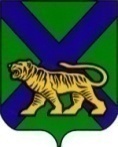 ТЕРРИТОРИАЛЬНАЯ ИЗБИРАТЕЛЬНАЯ КОМИССИЯ ПАРТИЗАНСКОГО РАЙОНАРЕШЕНИЕс. Владимиро-Александровское16 часов 40 минутО регистрации кандидата  на должность главы Екатериновскогосельского поселения Партизанского муниципального района, выдвинутого  Местным политическим советом местного отделения Всероссийской политической партии «ЕДИНАЯ РОССИЯ» Партизанского муниципального района,  Смыченко Ольги ФорисовныПроверив соответствие порядка выдвижения кандидата Смыченко Ольги Форисовны Местным политическим советом местного отделения Всероссийской политической партии «Единая Россия» Партизанского муниципального района на должность главы Екатериновского сельского поселения Партизанского муниципального района требованиям Федерального закона  от 12.06.2002 г. №67-ФЗ «Об основных гарантиях избирательных прав и права на участие в референдуме граждан Российской Федерации», Избирательного кодекса Приморского края, необходимые для регистрации кандидата документы, в соответствии со статьями 28, 46, 49 Избирательного кодекса Приморского края,  территориальная избирательная комиссия Партизанского районаРЕШИЛА: Зарегистрировать кандидата на должность главы  Екатериновского сельского поселения Партизанского муниципального района, выдвинутого Местным политическим советом местного отделения Всероссийской политической партии «Единая Россия» Партизанского муниципального района,  Смыченко Ольгу Форисовну.  2. Выдать зарегистрированному кандидату Смыченко О. Ф. удостоверение установленного образца.3. Опубликовать настоящее решение в общественно-политической газете «Золотая Долина» и разместить на сайтах Избирательной комиссии Приморского края,  администрации Партизанского муниципального района в разделе «Территориальная избирательная комиссия» информационно-коммуникационной сети Интернет. 30.12.2016                    № 123/35 Председатель комиссииЖ.А.Запорощенко	Секретарь комиссииТ.И.Мамонова